RETOURFORMULIER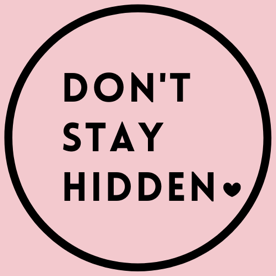 Vul hieronder de bestelgegevens in. Als dit niet compleet is ingevuld kunnen we je bestelling niet terugvinden en zo ook niet de terugbetaling verwerken.Bestelnummer: ____________________________ Voor & Achternaam: ________________________ Besteldatum: ______________________________ E-mailadres: ______________________________Huisnummer:____________________	 	      Postcode:_______________________ Woonplaats:_____________________Let op: Strings (i.v.m. Hygiëne) en SALE items kunnen niet bij ons geretourneerd worden. Wil je een artikel ruilen? Voor bijvoorbeeld een andere maat? Neem dan per mail contact met ons op via klantenservice.dontstayhidden@outlook.com RETOURREDEN:1. Te klein2. Te groot3. Verkeerd artikel geleverd4. Voldoet niet aan de verwachting5. Artikel ontbreekt6. Productiefout bijv. een vlek of een gaatje7. Meerdere maten besteldOVERIGE RETOUR OPMERKINGEN• Een retour dient binnen 14 dagen na ontvangst geretourneerd te zijn!• Alle producten dienen ongedragen en in originele staat te zijn• Let hierbij op make-up vlekken, beschadigingen of sterke geuren• Het retourformulier dient volledig ingevuld te zijn• Retourkosten zijn voor eigen rekening• Indien de retour niet aan alle eisen voldoet kunnen wij het aankoopbedrag niet terugstortenLET OP: ZORG DAT DIT FORMULIER MEE GAAT MET DE RETOUR!Retouradres: Don’t stay hidden, Haagdijk 41, 4811TP Breda RetourredenAantalArtikelnaamMaat